Publicado en Reus el 17/01/2019 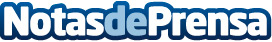 Technical Garden: Soluciones sostenibles para decorar el jardínApertura de la tienda online de technical-garden.com, permite hacer pedidos y recibirlos cómodamente en casa productos que resultan complicados de comprar en tienda física por su peso, como las piedras decorativas de jardínDatos de contacto:Technical GardenTienda online de soluciones sostenibles para decorar el jardín902014232Nota de prensa publicada en: https://www.notasdeprensa.es/technical-garden-soluciones-sostenibles-para Categorias: Nacional Bricolaje Interiorismo Ecología Consumo Jardín/Terraza Construcción y Materiales http://www.notasdeprensa.es